Příloha č. 2 Smlouvy o dílo - Základní požadavky k zajištění BOZPI.	Vstup osob do objektů a jejich pohyb na pracovištích Dopravního podniku Ostrava a.s., vjezd vozidel Zaměstnanci nebo jiné osoby druhé smluvní strany, kteří budou vykonávat pracovní nebo jinou činnost dlouhodobě, mohou vstupovat do objektů a pohybovat se na pracovištích samostatně, avšak musí v souladu s vnitřními předpisy Dopravního podniku Ostrava a.s. (dále jen DP Ostrava):-	podrobit se školení z BOZP pro příslušné pracoviště, které zajistí vedoucí pracoviště DP Ostrava, -	předkládat při každém vstupu do objektu dočasný osobní průkaz vydaný DP Ostrava. Zaměstnanci nebo jiné osoby druhé smluvní strany, kteří budou vykonávat pracovní nebo jinou činnost krátkodobě, mohou vstupovat do objektů a pohybovat se na pracovištích samostatně, avšak musí v souladu s vnitřními předpisy DP Ostrava:  -  	podrobit se školení z BOZP pro příslušné pracoviště, které zajistí vedoucí pracoviště DP Ostravapro ověření totožnosti předkládat při každém vstupu do objektu občanský průkaz příp. cestovní pas nebo jiný doklad totožnosti vydaný příslušným správním úřadem, který bude porovnán se jmenným seznamem dodaným druhou smluvní stranou.Zaměstnanci nebo jiné osoby druhé smluvní strany, kteří navštíví pracoviště jednorázově, mohou v souladu s vnitřními předpisy DP Ostrava vstupovat do objektu a pohybovat se na pracovištích pouze v doprovodu určeného zaměstnance DP Ostrava, avšak musí:-	ohlásit svoji návštěvu při vstupu do objektu a vyčkat, až bude strážní službou ověřena přítomnost příslušného vedoucího zaměstnance pracoviště, který stanoví způsob doprovodu a pohybu návštěvy v objektu DP Ostrava a tím za tuto návštěvu přebírá odpovědnost.Osobám a vozidlům druhé smluvní strany bude vjezd a pohyb v dopravním prostředku v areálu DPO povolen na základě platného dlouhodobého povolení vjezdu, nebo jednorázového povolení vjezdu po prokázání totožnosti a souhlasu přítomného vedoucího navštěvovaného pracoviště.Fyzická ostraha je oprávněna provést kontrolu dopravního prostředku při vjezdu do areálu DP Ostrava i při výjezdu z areálu DP Ostrava.Mimo provozní dobu v pracovních dnech od 6.00 do 22.00 hodin mohou osoby a vozidla druhé smluvní strany výjimečně vjíždět a pohybovat se v areálu  DPO pouze jako „návštěva“.Návštěvě bude vjezd a pohyb v dopravním prostředku v areálu DP Ostrava povolen na základě ověření přítomnosti vedoucího navštěvovaného pracoviště a jeho souhlasu s návštěvou.V případě udělení souhlasu s návštěvou fyzická ostraha seznámí návštěvu s aktuální dopravní situací v areálu DP Ostrava, zejména s určením trasy a místem k odstavení dopravního prostředku, a poté vpustí návštěvu do areálu DP Ostrava.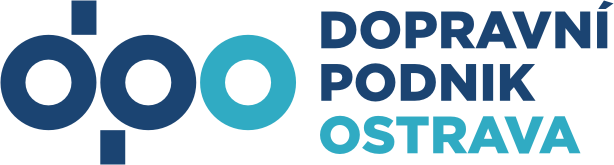 II.	Podmínky pro vykonávání pracovní a jiné činnosti na pracovištích DP Ostravapředávané plnění/dílo (projekty, konstrukce, výrobky, zařízení apod.) musí být provedeno tak, aby splňovalo platné bezpečnostní a požární předpisy, pokud budou na jednom pracovišti plnit pracovní úkoly zaměstnanci druhé smluvní strany i DP Ostrava, jsou zaměstnavatelé povinni vzájemně se písemně informovat o rizicích a spolupracovat při zajišťování bezpečnosti a ochrany zdraví při práci, podle ustanovení § 101 zákona č. 262/2006 Sb. (zákoník práce),   c)	zaměstnanci nebo jiné osoby druhé smluvní strany nesmí být mladiství, musí mít pro činnost vykonávanou na pracovištích DP Ostrava odbornou a zdravotní způsobilost a tuto činnost mohou vykonávat pouze v dohodnutém rozsahu, v případě, že vstupují na provozovanou dopravní cestu, musí splňovat zdravotní způsobilost podle § 2 písm. b) 1, vyhlášky MD č. 101/1995 Sb. v platném znění,zaměstnanci nebo jiné osoby druhé smluvní strany jsou při své činnosti na pracovištích DP Ostrava povinni dodržovat platné právní předpisy k zajištění bezpečnosti práce a požární ochrany včetně místních bezpečnostních předpisů (vnitřních norem DP Ostrava), s nimiž byli řádně seznámeni, podrobit se na vyzvání oprávněného zaměstnance DP Ostrava dechové zkoušce nebo lékařskému vyšetření ke zjištění přítomnosti alkoholu nebo jiných návykových látek v organizmu. K plnění povinnosti dle tohoto odstavce jsou zaměstnanci nebo jiné osoby druhé smluvní strany povinni při kontrolách a činnostech souvisejících se zajištěním BOZP spolupracovat s oprávněnými zaměstnanci DP Ostrava a řídit se jejich pokyny,e)	v případě porušování předpisů k zajištění bezpečnosti práce a požární ochrany, pokynů oprávněných zaměstnanců DP Ostrava, pozitivního výsledku dechové zkoušky na alkohol nebo při odmítnutí dechové zkoušky nebo lékařského vyšetření jsou zaměstnanci nebo jiné osoby druhé smluvní strany povinni na vyzvání ukončit pracovní nebo jinou činnost a ihned opustit pracoviště a objekty DP Ostrava. Druhá smluvní strana je povinna osobu vyloučenou z pracoviště DP Ostrava ihned nahradit jiným pracovníkem tak, aby plnění smlouvy mohlo řádně pokračovat. DP Ostrava v tomto případě neodpovídá za případné prodlení v plnění závazků druhé smluvní strany dle uzavřené smlouvy,f)	za každý jednotlivě zjištěný případ porušení sjednaných podmínek nebo předpisů k zajištění BOZP je DP Ostrava oprávněn účtovat druhé smluvní straně smluvní pokutu ve výši 2.000,- Kč, a to v případě, že uzavřenou smlouvou nebude stanoveno jinak. Zaplacením smluvní pokuty není dotčeno ani omezeno právo DP Ostrava na náhradu škody.Za DP Ostrava							Za…………….……………………V Ostravě dne 	V…………………dne…………………………………….			…………………………………….          Ing. Martin Chovanec        ředitel úseku technického